Audio & Video Technology CertificateLooking to break into the recording industry? Want to produce better audio for yourself and clients? In the Audio Technology program, we recognize that the need for quality audio design is essential for any content creator in the field today. We focus on current industry trends in hardware and software to equip you with the tools and certification you need to become a next-generation producer.Please see a Pathways Counselor: Create an education plan customized to meet your needs.  Contact a CounselorTransfer Majors/Award FocusFilm, Television and Electronic Media, A.S.-T CSUAudio Technology, A.A. Audio Technology CertificateGE Pattern/UnitsGE Pattern: n/aTotal Units: 24Program maps indicate the major coursework and recommended general education courses to fulfill your degree in 2 years (approximately 15 units/ semester or 30 units/year). Some of the courses listed may be substituted by another course.  Please view these options in the official course catalog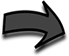 Semester 1												6 UnitsSemester 2												9 UnitsSemester 3												9 UnitsCareer OptionsAudio-Visual & Multimedia Collections Specialists (SM, C, B)Audio and Video Equipment Technicians (SM, C, B)Sound Engineering Technicians (SM, C, A)Find more careers: msjc.emsicc.comRequired Education: SM: some college; C: Certificate; A: Associate, B: Bachelor’s, M: Master’s; D: DoctorateFinancial aid Financial Aid is determined by the number of credit hours you take in a semester.  Maximize your financial aid by taking 12-15 units per semester.Work ExperienceSign up for a special project or internship opportunity.  Gain work experience and earn credits.Scheduling NotesPlease note that some AUD courses are Fall or Spring classes only.  Many AUD courses teach programs found in the Pro Tools suite.  AUD students have access to a dedicated tutor center to support success in the program.COURSETITLEUNITAUD-140Beginning Studio Recording3AUD-143Pro Tools 101 3COURSETITLEUNITAUD-141Intermediate Studio Recording3AUD-145Pro Tools 110 3AUD-180 orAUD-148 orMUS-101Video Production I orRadio Production orMusic Fundamentals3COURSETITLEUNITAUD-142Advanced Studio Recording I3AUD-546 orAUD-147Recording Music and Live Sound or The Music & Audio Business3AUD-148 orMUS-101 orMUS-103Radio Production orMusic Fundamentals orMusic Theory I3